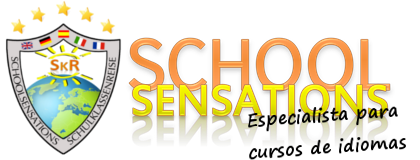 NúmeroObjetoNúmeroObjetoPantalones cortosPasaporte y documentaciónPantalones largosDocumentos del viajeCamisetasGorra para el sol o sombreroCamisasChanclas para la duchaJerséisBolsas de plástico para la ropa suciaCalcetinesAdaptadores para la electricidadRopa interiorMochila pequeña para las excursionesChaqueta o Anorak (si vas en invierno)Cargador de móvil / tablet / cámaraZapatosCinturonesZapatillasLinterna tamaño pequeño (siempre es de utilidad)Protector solarAntimosquitosCámara de fotos/vídeoBotiquínGafas de solPañuelo para cubrir-sePijamaBañador / BikiniToalla (para la playa, normalmente en la familia te darán una para la ducha)Gorra / sombreroNeceser (aquí puedes crear otra lista con las cosas que vas a necesitar)Paraguas o chubasquero (si vas en otoño o invierno)